TV pro žáky ZŠ a MŠ U Lesa Karviná. 				Kabinet TV  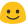 Během dne si udělejte 30 minut čas na cvičení. Velmi důležité - před cvičením se zahřát (poskoky na místě nebo poskoky přes švihadlo) a rozcvičit! Cvičte s vlastní vahou: Kliky – 20, sklapovačky nebo sed/lehy 20, dřepy 20, Angličany 20 – dvě až tři série. Nezapomeňte pravidelně dýchat.Ideální je také procházka v přírodě 30 - 60 min. rychlou chůzí – každý den – užívejte si prvního sluníčka.(vyvarujte se covid situacím – noste roušky, myjte si pravidelně ruce, dodržujte 2 metrové rozestupy - netvořte skupinky a hloučky).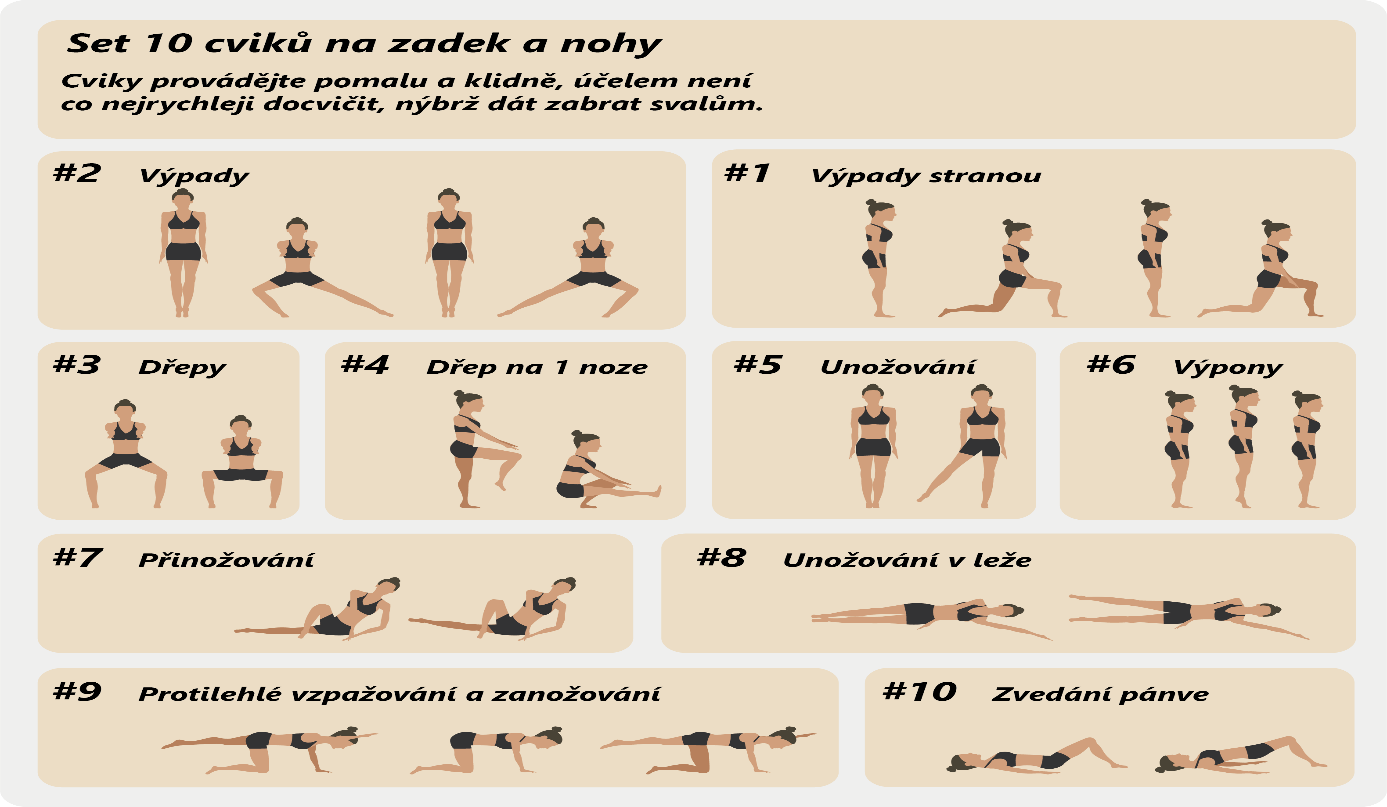 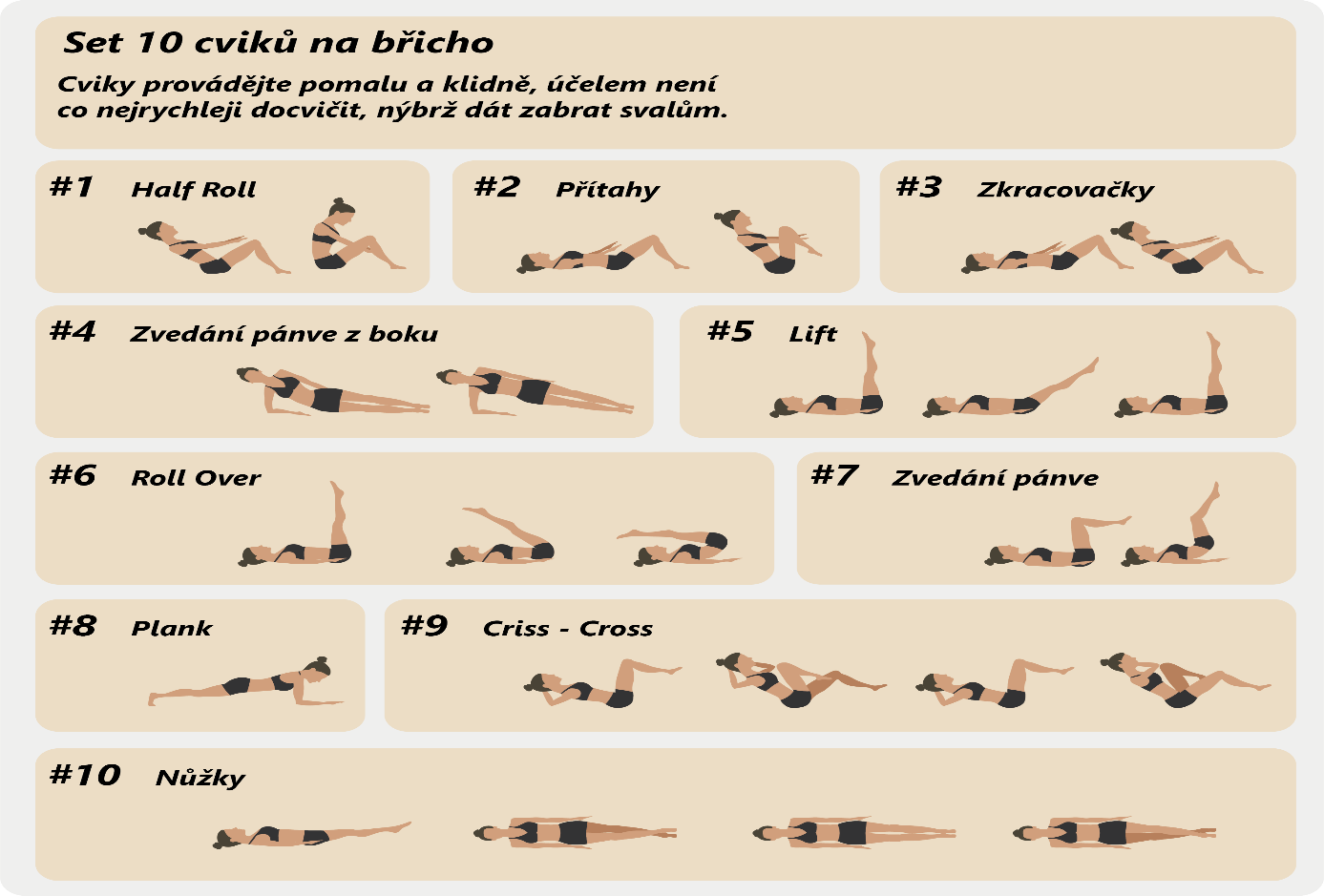 